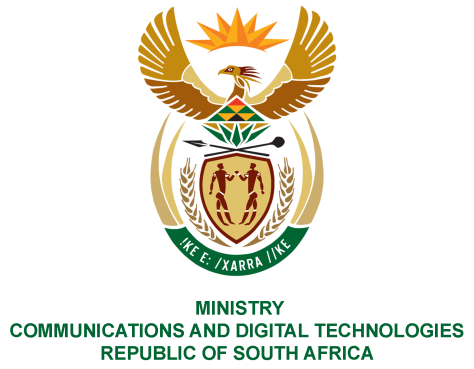 PARLIAMENT OF THE REPUBLIC OF SOUTH AFRICANATIONAL ASSEMBLYWRITTEN REPLYQUESTION NO: 742DATE OF PUBLICATION:  1 MAY 2020QUESTION PAPER NO: 13Mr C Mackenzie (DA) to ask the Minister of Communications:1.  	What total number of vacancies currently exist in the SA Broadcasting Corporation at (a) executive director and (b) group executive level;2.  	(a) How long has each vacancy held by staff on an acting basis, existed and (b) by which date will each such vacancy be advertised?                NW946EREPLYI have been advised by the South African Broadcasting Corporation (SABC) as follows:1(a)	There are currently no vacancies at the Executive Director level.1(b)	At Group Executive level, the SABC currently has one vacancy, that is, Group Executive: Governance and Assurance2(a)	The Group Executive: Governance and Assurance position has been vacant since January 2019.An incumbent has been acting in this position since 21 December 2018 until present.2(b)	The position of the Group Executive:  Governance and Assurance is currently being reviewed.MS. STELLA NDABENI-ABRAHAMS, MPMINISTER OF COMMUNICATIONS AND DIGITAL TECHNOLOGIES